Date: ______________________________________________________LO: To recall and use division facts for the 10 times table.Varied Fluency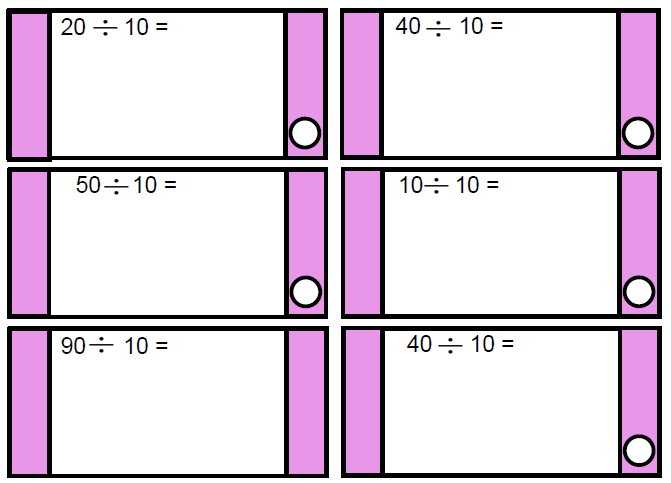 Reasoning and Problem Solving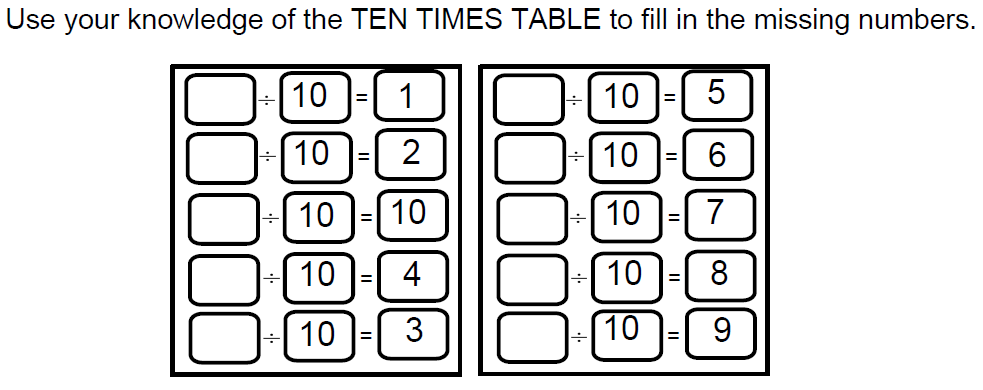 LO: To write simple fractions.Varied Fluency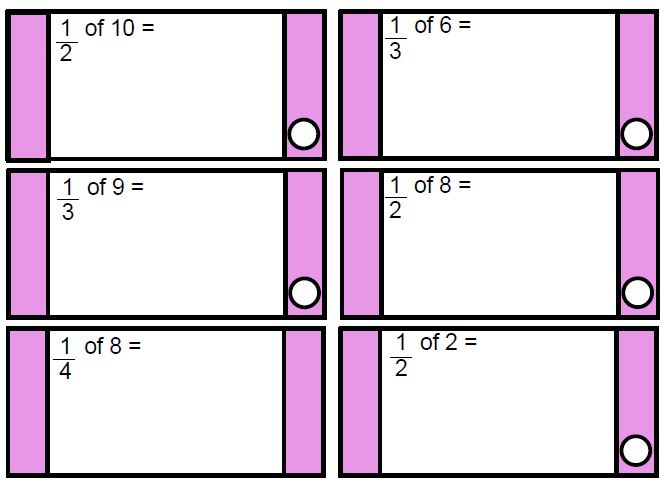 Reasoning and Problem Solving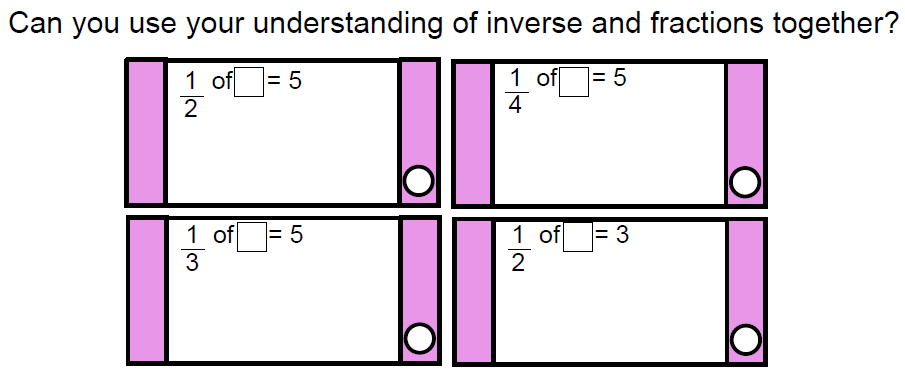 